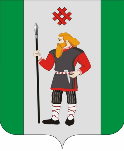 ДУМА                              КУДЫМКАРСКОГО МУНИЦИПАЛЬНОГО ОКРУГАПЕРМСКОГО КРАЯПЕРВЫЙ СОЗЫВР Е Ш Е Н И Е11.11.2022                                                                                                                 № 47О назначении старосты деревни Москвина Кудымкарского муниципального округа Пермского краяРуководствуясь ст. 27.1 Федерального закона от 06 октября 2003 г. №131-ФЗ «Об общих принципах организации местного самоуправления в Российской Федерации», ст. 15 Устава Кудымкарского муниципального округа Пермского края, решениями Думы Кудымкарского муниципального округа Пермского края от 29.04.2020 № 63 «Об утверждении Положения о сходе граждан в Кудымкарском муниципальном округе Пермского края», от 29.04.2020 № 64 «Об утверждении Положения о старосте сельского населенного пункта в Кудымкарском муниципальном округе Пермского края», на основании протокола схода граждан деревни Москвина от 19.10.2022, Дума Кудымкарского муниципального округа Пермского краяРЕШАЕТ:1. Назначить Васькину Зою Николаевну  старостой деревни Москвина Кудымкарского муниципального округа Пермского края.2. Рекомендовать администрации Кудымкарского муниципального округа Пермского края вручить Васькиной Зое Николаевне удостоверение старосты.3. Опубликовать настоящее решение в средствах массовой информации: газета «Парма» и «Официальный сайт муниципального образования «Городской округ – город Кудымкар».4. Настоящее решение вступает в силу после его официального опубликования.Председатель ДумыКудымкарского муниципальногоокруга Пермского краяМ.А. ПетровИ.п. главы муниципального округа – главы администрации Кудымкарского муниципального округа Пермского краяН.А.Стоянова